Министерство образования и науки Республики Татарстангосударственное автономное профессиональное  образовательное учреждение   «Казанский строительный колледж»План работы методического кабинета ГАПОУ «КСК»на 2021-2022 учебный годКазань, 2021Единая методическая тема колледжа: создание инновационной образовательной среды для подготовки конкурентоспособных специалистов в строительной отрасли.Цели работы методического кабинета:  способствовать повышению профессиональной компетентности участников учебно-воспитательного процесса ГАПОУ «КСК» в условиях реализации требований стандартов с учетом профессиональных стандартов и стандартов WorldSkills.Задачи:Интенсификация учебного процесса на основе комплексного использования передовых методов, организационных форм и средств обучения;Актуализация программ дисциплин и профессиональных модулей, учебных практик с учетом требований профессиональных стандартов, регламентов WS и работодателей; в том числе внедрение технологии профессионально-ориентированного обучения в процесс преподавания общеобразовательных дисциплин;Организация работы по совершенствованию УМК и их использованию в учебной деятельности (совершенствование КОС, создание ЭОР и т.п.);Участие в разработке и апробированию инновационных образовательных технологий и программ в сфере инклюзивного образования;Методическое сопровождение  олимпиад, конференций, конкурсов, открытых мероприятий;Формирование фонда электронных методических продуктов (пособий, разработок, программ);Повышение квалификации преподавателей, расширение спектра их профессиональных возможностей через участие в конкурсах, конференциях, выставках, семинарах;Проведение мониторинга и диагностики  методической работы преподавателей, выработка решений по повышению ее эффективности;Внедрение рейтинговой системы оценки деятельности педагогов, председателей цикловых комиссий с целью активизации их деятельности в отношении мониторинговых показателей;Трансляция передовых технологий обучения, педагогического опыта. Рассмотрен на заседании методического совета ГАПОУ «КСК»протокол № 1 от «03» 09. 2021 г.УТВЕРЖДАЮДиректор ГАПОУ«Казанский строительный колледж»А.В. Проснев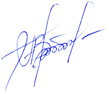 «03» сентября 2021 г.№ п\пОсновные направления деятельности и мероприятияОсновные направления деятельности и мероприятияСрок выполненияОтветственный1.Организационная, информационно-аналитическая деятельность1.Организационная, информационно-аналитическая деятельность1.Организационная, информационно-аналитическая деятельность1.Организационная, информационно-аналитическая деятельность1.Организационная, информационно-аналитическая деятельность1Анализ научно-методической службы за 2020-2021 уч.годАнализ научно-методической службы за 2020-2021 уч.годАвгуст  2021 г.Зам. директора по НМР2Рассмотрение и утверждение плана работы методического кабинетаРассмотрение и утверждение плана работы методического кабинетаАвгуст 2021 г.Зав. методическим кабинетом3Рассмотрение и утверждение планов работы ПЦК на текущий учебный годРассмотрение и утверждение планов работы ПЦК на текущий учебный годДо 10.09.2021Зам. директора по НМР, председатели ПЦК4Организация и проведение заседаний с председателями ПЦКОрганизация и проведение заседаний с председателями ПЦКВ течение учебного годаЗам. директора по НМР, зав. методическим кабинетом, методист5Посещение заседаний ПЦК с целью контроля, диагностики затруднений, оказания методической помощиПосещение заседаний ПЦК с целью контроля, диагностики затруднений, оказания методической помощиСогласно плану ПЦКЗам. директора по НМР, зав. методическим кабинетом, методист6Участие в планировании, подготовке и проведении научно-методического, педагогического советов колледжаУчастие в планировании, подготовке и проведении научно-методического, педагогического советов колледжаВ соответствии с планом работыЗам. директора по НМР, зав. методическим кабинетом, методист7Проведение мониторинга деятельности педагогических работниковПроведение мониторинга деятельности педагогических работниковВ течение годаЗав. методическим кабинетом, методист8Составление отчетов и аналитических справок по направлениям деятельности методического кабинетаСоставление отчетов и аналитических справок по направлениям деятельности методического кабинетаВ течение годаЗав. методическим кабинетом, методист9Посещение занятий преподавателей колледжа Посещение занятий преподавателей колледжа Согласно графикуЗам. директора по НМР, зав. методическим кабинетом, методист10Организация и посещение занятий молодых специалистов с целью оказания методической помощи, диагностики затрудненийОрганизация и посещение занятий молодых специалистов с целью оказания методической помощи, диагностики затрудненийВ течение годаЗав. методическим кабинетом, методист11Контроль сформированности учебно-методических комплексов по УД, МДК, ПМКонтроль сформированности учебно-методических комплексов по УД, МДК, ПМСогласно графикуЗав. методическим кабинетом, методист, Председатели ПЦК12Изучение нормативных правовых актов, формирование электронной нормативной базы организации и проведения образовательного процессаИзучение нормативных правовых актов, формирование электронной нормативной базы организации и проведения образовательного процессаВ течение учебного годаЗав. методическим кабинетом13Участие в разработке локальных нормативных актов колледжаУчастие в разработке локальных нормативных актов колледжаВ течение годаЗам. директора по НМР, зав. методическим кабинетом, методист14Организация информирования педагогического коллектива о новом опыте, находках в сфере научно-теоретической и практико-методической деятельности преподавателей, мастеров производственного обученияОрганизация информирования педагогического коллектива о новом опыте, находках в сфере научно-теоретической и практико-методической деятельности преподавателей, мастеров производственного обученияВ течение годаЗам. директора по НМР, зав. методическим кабинетом, методист15Изучение,  накопление, систематизация  и транслирование передового опыта педагогического коллектива колледжаИзучение,  накопление, систематизация  и транслирование передового опыта педагогического коллектива колледжаВ течение годаЗав. методическим кабинетом, методист, председатели ЦК16Сбор методических материалов в помощь куратору (классному руководителю, тьютору) для организации воспитательной работы со студентами коллежаСбор методических материалов в помощь куратору (классному руководителю, тьютору) для организации воспитательной работы со студентами коллежаВ течение учебного годаЗав. методическим кабинетом17Обобщение итогов работы по развитию УМК учебных дисциплин и профессиональных модулейОбобщение итогов работы по развитию УМК учебных дисциплин и профессиональных модулейВ течение учебного года.Зав. методическим кабинетом, председатели ЦК18Издание материалов по итогам мероприятий, проводимых в колледжеИздание материалов по итогам мероприятий, проводимых в колледжеВ течение учебного годаЗав. методическим кабинетом, председатели ЦК19Организация выставок методических пособийОрганизация выставок методических пособийВ течение учебного годаЗав. методическим кабинетом20Систематизация и хранение отчетов и планов индивидуальной научно-методической работы преподавателей, отчетов и планов работы ПЦК, отчетов и другой отчетной и планирующей документации по НМР колледжаСистематизация и хранение отчетов и планов индивидуальной научно-методической работы преподавателей, отчетов и планов работы ПЦК, отчетов и другой отчетной и планирующей документации по НМР колледжаВ течение учебного годаЗав. методическим кабинетом21Консультирование кураторов групп в области проведения внеклассных воспитательных мероприятий в контексте рекомендации литературы и технологических путей организации разнообразных форм осуществления воспитательной деятельностиКонсультирование кураторов групп в области проведения внеклассных воспитательных мероприятий в контексте рекомендации литературы и технологических путей организации разнообразных форм осуществления воспитательной деятельностиВ течение учебного годаЗав. методическим кабинетом22Внедрение рейтинговой системы оценки деятельности педагогов, председателей цикловых комиссийВнедрение рейтинговой системы оценки деятельности педагогов, председателей цикловых комиссийВ течение учебного годаЗам. директора по НМР, зав. методическим кабинетом, методист, председатели ПЦК2.Учебно-методическая и научно-методическая деятельность2.Учебно-методическая и научно-методическая деятельность2.Учебно-методическая и научно-методическая деятельность2.Учебно-методическая и научно-методическая деятельность2.Учебно-методическая и научно-методическая деятельность23Оказание помощи по формированию и совершенствованию УМК учебных дисциплин и профессиональных модулейОказание помощи по формированию и совершенствованию УМК учебных дисциплин и профессиональных модулейВ течение учебного годаЗам. директора по НМР, зав. методическим кабинетом, методист, председатели ПЦК24Участие в разработке адоптированных образовательных программ, оказание методической помощи в разработке учебно-методических комплексов по профессиям и специальностям в рамках инклюзивного образованияУчастие в разработке адоптированных образовательных программ, оказание методической помощи в разработке учебно-методических комплексов по профессиям и специальностям в рамках инклюзивного образованияВ течение годаЗам. директора по НМР, зав. методическим кабинетом, методист, председатели ПЦК25Содействие в подготовке и публикации монографий, учебных и методических пособий, статей в научно-практические сборникиСодействие в подготовке и публикации монографий, учебных и методических пособий, статей в научно-практические сборникиВ течение годаЗам. директора по НМР, зав. методическим кабинетом, методист, председатели ПЦК26Методическое сопровождение участия педагогических работников и обучающихся колледжа в мероприятиях различного уровняМетодическое сопровождение участия педагогических работников и обучающихся колледжа в мероприятиях различного уровняСогласно плану проведения мероприятийЗам. директора по НМР, зав. методическим кабинетом, методист, председатели ПЦК27Работа с председателями ПЦК преподавателями по совершенствованию образовательного процессаРабота с председателями ПЦК преподавателями по совершенствованию образовательного процессаВ течение учебного годаЗам. директора по НМР, зав. методическим кабинетом, методист28Разработка положений, методических рекомендаций по организации образовательного процесса в помощь преподавателямРазработка положений, методических рекомендаций по организации образовательного процесса в помощь преподавателямВ течение учебного годаЗав. методическим кабинетом29Подготовка научно-практических конференций, стажировок, конкурсов, совещаний, семинаров,  проводимых на базе колледжа Подготовка научно-практических конференций, стажировок, конкурсов, совещаний, семинаров,  проводимых на базе колледжа По плану НМРЗам. директора по НМР, Заведующий методическим кабинетом, методист30Индивидуальная работа с молодыми специалистами и вновь принятымиИндивидуальная работа с молодыми специалистами и вновь принятымиВ течение годаЗав. методическим кабинетом, методист,31Содействие в подготовке и публикации учебных и методических пособий, статей в научно-практические сборникиСодействие в подготовке и публикации учебных и методических пособий, статей в научно-практические сборникиВ течение годаЗав. методическим кабинетом, методист,32Организация взаимодействия колледжа с другими колледжами регионаОрганизация взаимодействия колледжа с другими колледжами регионаВ течение годаЗам. директора по НМР, Зав. методическим кабинетом, методист,3. Организация  непрерывного образования педагогических работников,  аттестации 3. Организация  непрерывного образования педагогических работников,  аттестации 3. Организация  непрерывного образования педагогических работников,  аттестации 3. Организация  непрерывного образования педагогических работников,  аттестации 3. Организация  непрерывного образования педагогических работников,  аттестации 33Организация  и проведение семинаров, консультаций в помощь педагогическим работникам, а так же расширение форм повышения профессиональной квалификации педагоговОрганизация  и проведение семинаров, консультаций в помощь педагогическим работникам, а так же расширение форм повышения профессиональной квалификации педагоговВ течение учебного годаЗам. директора по НМР, Зав. методическим кабинетом, методист,34Методическое сопровождение участия педагогических работников в НИРМетодическое сопровождение участия педагогических работников в НИРВ течение учебного годаЗам. директора по НМР, Зав. методическим кабинетом, методист,35Формирование плана-графика аттестации педагогических работников в целях установления квалификационной категории, подтверждения соответствия занимаемой должностиФормирование плана-графика аттестации педагогических работников в целях установления квалификационной категории, подтверждения соответствия занимаемой должностиСентябрь 2021 г.Зам. директора по НМР, Зав. методическим кабинетом, методист,36Организация и проведение заседаний аттестационной комиссии педагогических работников.Организация и проведение заседаний аттестационной комиссии педагогических работников.В течение учебного года по плану работы комиссииЗам. директора по НМР, Зав. методическим кабинетом, методист,37Оказание методической помощи по комплектации и оформлению документов, портфолио профессиональных достижений педагогической деятельности аттестуемых преподавателейОказание методической помощи по комплектации и оформлению документов, портфолио профессиональных достижений педагогической деятельности аттестуемых преподавателейВ течение учебного годаЗам. директора по НМР, Зав. методическим кабинетом, методист,3838Подготовительная работа для организации повышения квалификации педагогических работников колледжа, а также администрации ОО через курсы повышения квалификации работников образования, стажировкуВ течение учебного годаЗам. директора по НМР, Зав. методическим кабинетом, методист,3939Организационно-методическое сопровождение аттестации педагогических и руководящих работников колледжаВ течение учебного годаЗам. директора по НМР, Зав. методическим кабинетом, методист,4. Организационно-хозяйственная деятельность4. Организационно-хозяйственная деятельность4. Организационно-хозяйственная деятельность4. Организационно-хозяйственная деятельность4. Организационно-хозяйственная деятельность40Подготовка методического кабинета к началу учебного годаПодготовка методического кабинета к началу учебного годаАвгуст, 2021 г.Зав. методическим кабинетом41Систематическая проверка и поддержание сохранности мебели в кабинете, уход за комнатными растениямиСистематическая проверка и поддержание сохранности мебели в кабинете, уход за комнатными растениямиВ течение учебного годаЗав. методическим кабинетом42Обеспечение сохранности учебных и методических пособий, таблиц, дидактических, методических материалов, в том числе наглядных материалов, периодических печатных изданийОбеспечение сохранности учебных и методических пособий, таблиц, дидактических, методических материалов, в том числе наглядных материалов, периодических печатных изданийВ течение учебного годаЗав. методическим кабинетом43Контроль за качеством уборок методического кабинетаКонтроль за качеством уборок методического кабинетаВ течение учебного годаЗав. методическим кабинетом44Создание, обновление и пополнение тематических папок в кабинетеСоздание, обновление и пополнение тематических папок в кабинетеВ течение учебного годаЗав. методическим кабинетом45Пополнение электронного варианта документации по научно-методической работе колледжаПополнение электронного варианта документации по научно-методической работе колледжаВ течение учебного годаЗав. методическим кабинетом46Оформление кабинета дипломами и грамотами, свидетельствующими о достижениях колледжаОформление кабинета дипломами и грамотами, свидетельствующими о достижениях колледжаВ течение учебного годаЗав. методическим кабинетом